Dom Pomocy Społecznej w Skrzynnie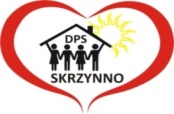 Załącznik nr 1 do SWZZP.361.3.2022„Zakup i dostawa ekogroszku do Domu Pomocy Społecznej w Skrzynnie” OFERTA................................................................. 		………………...................., dnia ………..(pieczątka firmy)							Dane Wykonawcy*/Wykonawców wspólnie ubiegających się o zamówienie*:…...................................................................................................................................................(Nazwa).......................................................................................................................................................(Adres).......................................................................................................................................................Numer telefonu:	...................................................................................................................Numer faksu:		...................................................................................................................Numer NIP:		...................................................................................................................Numer Regon		...................................................................................................................Adres skrzynki ePUAP …………………………………………………………………………E-mail	(służący do korespondencji z Zamawiającym) …............................................................Jednoosobowa działalność gospodarcza*/ Osoba fizyczna nie prowadząca działalności gospodarczej*/ Inny rodzaj*………………………………………………..…………………Nazwa kopalni, z której będzie dostarczany ekogroszek …………………………………..…………………………………………………………………………………………………..Nawiązując do ogłoszenia o zamówieniu prowadzonym w trybie podstawowym na podstawie art. 275 pkt 1 ustawy Pzp, na zadanie pn. „Zakup i dostawa ekogroszku do Domu Pomocy Społecznej w Skrzynnie”, uwzględniając wszelkie koszty, jakie Wykonawca poniesie 
w związku z realizacją zamówienia określone w SWZ oraz załącznikach do niej oferuję(my) wykonanie zamówienia, zgodnie z wymogami Specyfikacji warunków zamówienia.1. Cenę za wykonanie przedmiotu zamówienia przedstawiamy poniżej:(* niepotrzebne skreślić)UWAGA: W przypadku podpisania oferty przez osobę upoważnioną należy do oferty dołączyć pełnomocnictwo upoważniające do reprezentowania Wykonawcy i składania podpisu w jego imieniu.Dokumenty należy podpisać kwalifikowanym podpisem elektronicznym, lub podpisem zaufanym lub elektronicznym podpisem osobistym.Dokumenty należy podpisać przed zaszyfrowaniem. Podpisanie samego formularza do złożenia oferty na ePUAP tj. „PODPISZ I WYŚLIJ” nie oznacza podpisania oferty 
i będzie skutkowało jej odrzuceniem.W przypadku wysyłania dokumentów w jednym pliku, podpisanie go, oznacza podpisanie wszystkich stron w danym pliku.W przypadku składania dokumentów w oddzielnych plikach, należy podpisać elektronicznie każdy plik (dokument) oddzielnie.FORMULARZ OFERTOWYFORMULARZ OFERTOWYFORMULARZ OFERTOWYFORMULARZ OFERTOWYFORMULARZ OFERTOWYFORMULARZ OFERTOWYPrzedmiot zamówieniaIlość tonCena netto-za tonę
(bez podatku akcyzowego)Wartość całkowita netto(kolumna 2 x kolumna 3)Kwota podatku VAT(kolumna 4 x …. %)Wartość całkowita brutto(kolumna 6 + kolumna 7)123456Dostawa Ekogroszku72W cenie dostawy zostały uwzględnione wszystkie koszty wykonania zamówienia (m.in.: zapakowanie ekogroszku do worków, ułożenie na paletach, ofoliowanie, transport, rozładunek 
w siedzibie Zamawiającego).UWAGA:1. Termin płatności faktur: 14 dni od daty wpływu prawidłowo wystawionej faktury.2. Planowany termin realizacji zamówienia: do  31.12.2022 r. od dnia zawarcia umowy.W cenie dostawy zostały uwzględnione wszystkie koszty wykonania zamówienia (m.in.: zapakowanie ekogroszku do worków, ułożenie na paletach, ofoliowanie, transport, rozładunek 
w siedzibie Zamawiającego).UWAGA:1. Termin płatności faktur: 14 dni od daty wpływu prawidłowo wystawionej faktury.2. Planowany termin realizacji zamówienia: do  31.12.2022 r. od dnia zawarcia umowy.W cenie dostawy zostały uwzględnione wszystkie koszty wykonania zamówienia (m.in.: zapakowanie ekogroszku do worków, ułożenie na paletach, ofoliowanie, transport, rozładunek 
w siedzibie Zamawiającego).UWAGA:1. Termin płatności faktur: 14 dni od daty wpływu prawidłowo wystawionej faktury.2. Planowany termin realizacji zamówienia: do  31.12.2022 r. od dnia zawarcia umowy.W cenie dostawy zostały uwzględnione wszystkie koszty wykonania zamówienia (m.in.: zapakowanie ekogroszku do worków, ułożenie na paletach, ofoliowanie, transport, rozładunek 
w siedzibie Zamawiającego).UWAGA:1. Termin płatności faktur: 14 dni od daty wpływu prawidłowo wystawionej faktury.2. Planowany termin realizacji zamówienia: do  31.12.2022 r. od dnia zawarcia umowy.W cenie dostawy zostały uwzględnione wszystkie koszty wykonania zamówienia (m.in.: zapakowanie ekogroszku do worków, ułożenie na paletach, ofoliowanie, transport, rozładunek 
w siedzibie Zamawiającego).UWAGA:1. Termin płatności faktur: 14 dni od daty wpływu prawidłowo wystawionej faktury.2. Planowany termin realizacji zamówienia: do  31.12.2022 r. od dnia zawarcia umowy.W cenie dostawy zostały uwzględnione wszystkie koszty wykonania zamówienia (m.in.: zapakowanie ekogroszku do worków, ułożenie na paletach, ofoliowanie, transport, rozładunek 
w siedzibie Zamawiającego).UWAGA:1. Termin płatności faktur: 14 dni od daty wpływu prawidłowo wystawionej faktury.2. Planowany termin realizacji zamówienia: do  31.12.2022 r. od dnia zawarcia umowy.5. Oświadczamy/Oświadczamy, że:niniejsze zamówienie wykonane zostanie zgodnie z treścią SWZ wprowadzonymi do niej zmianami*; ewentualnymi wyjaśnieniami do SWZ*.zapoznaliśmy się ze SWZ i załącznikami do niej i nie wnosimy zastrzeżeń.uzyskaliśmy niezbędne informacje, potrzebne do właściwego przygotowania oferty i nie wnosimy uwag.uważamy się za związanych niniejszą ofertą na czas wskazany w SWZ.jako Wykonawca składający ofertę (wspólnicy konsorcjum składający ofertę wspólną) nie podlega(my) wykluczeniu z postępowania na podstawie art. 108 ust. 1 ustawy Pzp oraz oświadczam, że nie podlegam wykluczeniu z postępowania na podstawie art. 7 ust.1 pkt 1-3 ustawy z dnia 13 kwietnia 2022r. o szczególnych rozwiązaniach w zakresie przeciwdziałania wspieraniu agresji na Ukrainę oraz służących ochronie bezpieczeństwa narodowego (t.j. Dz. U. 2022 r. poz., 835).złożymy, na każde wezwanie Zamawiającego i w terminie przez niego wyznaczonym, oświadczenia potwierdzające brak podstaw do wykluczenia podpisane przez osoby upoważnione do składania oświadczeń woli w imieniu tych podmiotów oraz wszystkich wspólników konsorcjum oraz dokumenty to potwierdzające określone przez Zamawiającego w SWZ.spełniamy warunki udziału w postępowaniu określone w ust. 28 SWZ. jestem(śmy) mikroprzedsiębiorstwem*, małym przedsiębiorstwem*, średnim przedsiębiorstwem*.            W przypadku składania oferty wspólnej przez kilku przedsiębiorców      (tzw. konsorcjum) lub przez spółkę cywilną, każdy ze wspólników konsorcjum lub spółki cywilnej musi złożyć ww. oświadczenie osobno. Mikroprzedsiębiorstwo: przedsiębiorstwo, które zatrudnia mniej niż 10 osób i którego roczny obrót lub roczna suma bilansowa nie przekracza 2 mln euro.Małe przedsiębiorstwo: przedsiębiorstwo, które zatrudnia mniej niż 50 osób i którego roczny obrót lub roczna suma bilansowa nie przekracza 10 mln euro.Średnie przedsiębiorstwo: przedsiębiorstwo, które nie jest mikro- lub małym przedsiębiorstwem i które zatrudnia mniej niż 250 osób i którego roczny obrót nie przekracza 50 mln euro lub roczna suma bilansowa nie przekracza 43 mln euro.Pojęcia zaczerpnięte z art. 7 Ustawy z dnia 6 marca 2018 r. Prawo przedsiębiorców (t.j. Dz. U 2021 r., poz. 162 ze zm.).projekt umowy został przeze mnie/ przez nas* zaakceptowany i w przypadku wyboru mojej/ naszej* oferty zobowiązuję się/ zobowiązujemy się* do zawarcia umowy na warunkach w niej określonych i w terminie wyznaczonym przez Zamawiającego.Zamawiający nie wymaga załączenia wzoru umowy.informacje zawarte w ofercie w następującym zakresie:…………………………………. …………………………………………………………………………………………….... stanowią tajemnicę przedsiębiorstwa w rozumieniu przepisów ustawy o zwalczaniu nieuczciwej konkurencji (t.j. Dz.U. z 2022, poz. 1233) i jako takie nie mogą być udostępniane innym uczestnikom postępowania (w przypadku zastrzeżenia informacji przez Wykonawcę zobowiązany jest on, wraz z ich przekazaniem, wykazać, że zastrzeżone informacje stanowią tajemnicę przedsiębiorstwa).zgodnie z art. 462 ust. 1 ustawy Pzp, zamierzam(y) powierzyć Podwykonawcy(om)*część zamówienia. Zgodnie z art. 462 ust. 2 ustawy Pzp wykonanie następującej części zamówienia ……………………………………..……………………
……………………………………………………………………………………………...            zamierzamy powierzyć Podwykonawcy: …….......................................................................           (nazwa, adres Podwykonawcy(ów) jeśli są znane)               (Wypełnić w przypadku osobistego spełniania warunków udziału w postępowaniu przez Wykonawcę)           Nie zamierzam(y) powierzyć Podwykonawcy(om) wykonania żadnej części zamówienia*.oferowany przedmiot zamówienia posiadał będzie parametry zgodne ze wszystkimi wymogami zawartymi w SWZ.akceptujemy określone w SWZ warunki pobierania, przechowywania i badania próby rozjemczej oraz zasady ponoszenia kosztów przeprowadzonej analizy. dysponuję samochodem samowyładowczym (tj. samochód z HDS + przyczepa bądź samochód z windą rozładowczą + przyczepa) i zobowiązuję się do rozładunku ekogroszku.akceptuję/ akceptujemy* termin płatności określony w SWZ.będę / nie będę korzystał z możliwości składania ustrukturyzowanych faktur drogą elektroniczną za pośrednictwem platformy elektronicznego fakturowania na stronie https://efaktura.gov.pl.przedłożę przed podpisaniem umowy, zgodnie z zapisami określonymi 
w SWZ:kopię aktualnego dokumentu  potwierdzającego  ubezpieczenie od odpowiedzialności cywilnej;umowę o podwykonawstwo*umowę regulującą współpracę Wykonawców wspólnie ubiegających się 
o zamówienie, którzy w niniejszym postępowaniu złożyli ofertę.*6. Wykonawca zgodnie z art. 225 ust. 2 ustawy Pzp informuje Zamawiającego, że wybór jego oferty będzie*/nie będzie* prowadził do powstania u Zamawiającego obowiązku podatkowego. Jeżeli Wykonawca oświadczy że powstanie obowiązek podatkowy po stronie Zamawiającego zobowiązany jest wskazać:a) nazwę (rodzaj) towaru/usługi, których dostawa/świadczenie prowadzi do powstania obowiązku podatkowego: ……………………………………………………………………b) wartość towaru/usługi objętego obowiązkiem podatkowym Zamawiającego, bez kwoty podatku: ……………………………………………………………………………………..c) stawkę podatku od towarów i usług, która zgodnie z wiedzą wykonawcy, ma zastosowanie:………………………………………………………………………………………………Oświadczam*/Oświadczamy*, że wypełniłem*/wypełniliśmy* obowiązki informacyjne przewidziane w art. 13 lub art. 14 RODO1) wobec osób fizycznych, od których dane osobowe bezpośrednio lub pośrednio pozyskałem*/pozyskaliśmy* w celu ubiegania się o udzielenie zamówienia publicznego w niniejszym postępowaniu.W przypadku gdy Wykonawca nie przekazuje danych osobowych innych niż bezpośrednio jego dotyczących lub zachodzi wyłączenie stosowania obowiązku informacyjnego, stosownie do art. 13 ust. 4 lub art. 14 ust. 5 RODO Wykonawca nie składa oświadczenia (usunięcie treści oświadczenia np. przez jego wykreślenie).1)  rozporządzenie Parlamentu Europejskiego i Rady (UE) 2016/679 z dnia 27 kwietnia 2016 r. w sprawie ochrony osób fizycznych w związku z przetwarzaniem danych osobowych i w sprawie swobodnego przepływu takich danych oraz uchylenia dyrektywy 95/46/WE (ogólne rozporządzenie o ochronie danych) (Dz. Urz. UE L 119 z 04.05.2016, str. 1)5. Oświadczamy/Oświadczamy, że:niniejsze zamówienie wykonane zostanie zgodnie z treścią SWZ wprowadzonymi do niej zmianami*; ewentualnymi wyjaśnieniami do SWZ*.zapoznaliśmy się ze SWZ i załącznikami do niej i nie wnosimy zastrzeżeń.uzyskaliśmy niezbędne informacje, potrzebne do właściwego przygotowania oferty i nie wnosimy uwag.uważamy się za związanych niniejszą ofertą na czas wskazany w SWZ.jako Wykonawca składający ofertę (wspólnicy konsorcjum składający ofertę wspólną) nie podlega(my) wykluczeniu z postępowania na podstawie art. 108 ust. 1 ustawy Pzp oraz oświadczam, że nie podlegam wykluczeniu z postępowania na podstawie art. 7 ust.1 pkt 1-3 ustawy z dnia 13 kwietnia 2022r. o szczególnych rozwiązaniach w zakresie przeciwdziałania wspieraniu agresji na Ukrainę oraz służących ochronie bezpieczeństwa narodowego (t.j. Dz. U. 2022 r. poz., 835).złożymy, na każde wezwanie Zamawiającego i w terminie przez niego wyznaczonym, oświadczenia potwierdzające brak podstaw do wykluczenia podpisane przez osoby upoważnione do składania oświadczeń woli w imieniu tych podmiotów oraz wszystkich wspólników konsorcjum oraz dokumenty to potwierdzające określone przez Zamawiającego w SWZ.spełniamy warunki udziału w postępowaniu określone w ust. 28 SWZ. jestem(śmy) mikroprzedsiębiorstwem*, małym przedsiębiorstwem*, średnim przedsiębiorstwem*.            W przypadku składania oferty wspólnej przez kilku przedsiębiorców      (tzw. konsorcjum) lub przez spółkę cywilną, każdy ze wspólników konsorcjum lub spółki cywilnej musi złożyć ww. oświadczenie osobno. Mikroprzedsiębiorstwo: przedsiębiorstwo, które zatrudnia mniej niż 10 osób i którego roczny obrót lub roczna suma bilansowa nie przekracza 2 mln euro.Małe przedsiębiorstwo: przedsiębiorstwo, które zatrudnia mniej niż 50 osób i którego roczny obrót lub roczna suma bilansowa nie przekracza 10 mln euro.Średnie przedsiębiorstwo: przedsiębiorstwo, które nie jest mikro- lub małym przedsiębiorstwem i które zatrudnia mniej niż 250 osób i którego roczny obrót nie przekracza 50 mln euro lub roczna suma bilansowa nie przekracza 43 mln euro.Pojęcia zaczerpnięte z art. 7 Ustawy z dnia 6 marca 2018 r. Prawo przedsiębiorców (t.j. Dz. U 2021 r., poz. 162 ze zm.).projekt umowy został przeze mnie/ przez nas* zaakceptowany i w przypadku wyboru mojej/ naszej* oferty zobowiązuję się/ zobowiązujemy się* do zawarcia umowy na warunkach w niej określonych i w terminie wyznaczonym przez Zamawiającego.Zamawiający nie wymaga załączenia wzoru umowy.informacje zawarte w ofercie w następującym zakresie:…………………………………. …………………………………………………………………………………………….... stanowią tajemnicę przedsiębiorstwa w rozumieniu przepisów ustawy o zwalczaniu nieuczciwej konkurencji (t.j. Dz.U. z 2022, poz. 1233) i jako takie nie mogą być udostępniane innym uczestnikom postępowania (w przypadku zastrzeżenia informacji przez Wykonawcę zobowiązany jest on, wraz z ich przekazaniem, wykazać, że zastrzeżone informacje stanowią tajemnicę przedsiębiorstwa).zgodnie z art. 462 ust. 1 ustawy Pzp, zamierzam(y) powierzyć Podwykonawcy(om)*część zamówienia. Zgodnie z art. 462 ust. 2 ustawy Pzp wykonanie następującej części zamówienia ……………………………………..……………………
……………………………………………………………………………………………...            zamierzamy powierzyć Podwykonawcy: …….......................................................................           (nazwa, adres Podwykonawcy(ów) jeśli są znane)               (Wypełnić w przypadku osobistego spełniania warunków udziału w postępowaniu przez Wykonawcę)           Nie zamierzam(y) powierzyć Podwykonawcy(om) wykonania żadnej części zamówienia*.oferowany przedmiot zamówienia posiadał będzie parametry zgodne ze wszystkimi wymogami zawartymi w SWZ.akceptujemy określone w SWZ warunki pobierania, przechowywania i badania próby rozjemczej oraz zasady ponoszenia kosztów przeprowadzonej analizy. dysponuję samochodem samowyładowczym (tj. samochód z HDS + przyczepa bądź samochód z windą rozładowczą + przyczepa) i zobowiązuję się do rozładunku ekogroszku.akceptuję/ akceptujemy* termin płatności określony w SWZ.będę / nie będę korzystał z możliwości składania ustrukturyzowanych faktur drogą elektroniczną za pośrednictwem platformy elektronicznego fakturowania na stronie https://efaktura.gov.pl.przedłożę przed podpisaniem umowy, zgodnie z zapisami określonymi 
w SWZ:kopię aktualnego dokumentu  potwierdzającego  ubezpieczenie od odpowiedzialności cywilnej;umowę o podwykonawstwo*umowę regulującą współpracę Wykonawców wspólnie ubiegających się 
o zamówienie, którzy w niniejszym postępowaniu złożyli ofertę.*6. Wykonawca zgodnie z art. 225 ust. 2 ustawy Pzp informuje Zamawiającego, że wybór jego oferty będzie*/nie będzie* prowadził do powstania u Zamawiającego obowiązku podatkowego. Jeżeli Wykonawca oświadczy że powstanie obowiązek podatkowy po stronie Zamawiającego zobowiązany jest wskazać:a) nazwę (rodzaj) towaru/usługi, których dostawa/świadczenie prowadzi do powstania obowiązku podatkowego: ……………………………………………………………………b) wartość towaru/usługi objętego obowiązkiem podatkowym Zamawiającego, bez kwoty podatku: ……………………………………………………………………………………..c) stawkę podatku od towarów i usług, która zgodnie z wiedzą wykonawcy, ma zastosowanie:………………………………………………………………………………………………Oświadczam*/Oświadczamy*, że wypełniłem*/wypełniliśmy* obowiązki informacyjne przewidziane w art. 13 lub art. 14 RODO1) wobec osób fizycznych, od których dane osobowe bezpośrednio lub pośrednio pozyskałem*/pozyskaliśmy* w celu ubiegania się o udzielenie zamówienia publicznego w niniejszym postępowaniu.W przypadku gdy Wykonawca nie przekazuje danych osobowych innych niż bezpośrednio jego dotyczących lub zachodzi wyłączenie stosowania obowiązku informacyjnego, stosownie do art. 13 ust. 4 lub art. 14 ust. 5 RODO Wykonawca nie składa oświadczenia (usunięcie treści oświadczenia np. przez jego wykreślenie).1)  rozporządzenie Parlamentu Europejskiego i Rady (UE) 2016/679 z dnia 27 kwietnia 2016 r. w sprawie ochrony osób fizycznych w związku z przetwarzaniem danych osobowych i w sprawie swobodnego przepływu takich danych oraz uchylenia dyrektywy 95/46/WE (ogólne rozporządzenie o ochronie danych) (Dz. Urz. UE L 119 z 04.05.2016, str. 1)5. Oświadczamy/Oświadczamy, że:niniejsze zamówienie wykonane zostanie zgodnie z treścią SWZ wprowadzonymi do niej zmianami*; ewentualnymi wyjaśnieniami do SWZ*.zapoznaliśmy się ze SWZ i załącznikami do niej i nie wnosimy zastrzeżeń.uzyskaliśmy niezbędne informacje, potrzebne do właściwego przygotowania oferty i nie wnosimy uwag.uważamy się za związanych niniejszą ofertą na czas wskazany w SWZ.jako Wykonawca składający ofertę (wspólnicy konsorcjum składający ofertę wspólną) nie podlega(my) wykluczeniu z postępowania na podstawie art. 108 ust. 1 ustawy Pzp oraz oświadczam, że nie podlegam wykluczeniu z postępowania na podstawie art. 7 ust.1 pkt 1-3 ustawy z dnia 13 kwietnia 2022r. o szczególnych rozwiązaniach w zakresie przeciwdziałania wspieraniu agresji na Ukrainę oraz służących ochronie bezpieczeństwa narodowego (t.j. Dz. U. 2022 r. poz., 835).złożymy, na każde wezwanie Zamawiającego i w terminie przez niego wyznaczonym, oświadczenia potwierdzające brak podstaw do wykluczenia podpisane przez osoby upoważnione do składania oświadczeń woli w imieniu tych podmiotów oraz wszystkich wspólników konsorcjum oraz dokumenty to potwierdzające określone przez Zamawiającego w SWZ.spełniamy warunki udziału w postępowaniu określone w ust. 28 SWZ. jestem(śmy) mikroprzedsiębiorstwem*, małym przedsiębiorstwem*, średnim przedsiębiorstwem*.            W przypadku składania oferty wspólnej przez kilku przedsiębiorców      (tzw. konsorcjum) lub przez spółkę cywilną, każdy ze wspólników konsorcjum lub spółki cywilnej musi złożyć ww. oświadczenie osobno. Mikroprzedsiębiorstwo: przedsiębiorstwo, które zatrudnia mniej niż 10 osób i którego roczny obrót lub roczna suma bilansowa nie przekracza 2 mln euro.Małe przedsiębiorstwo: przedsiębiorstwo, które zatrudnia mniej niż 50 osób i którego roczny obrót lub roczna suma bilansowa nie przekracza 10 mln euro.Średnie przedsiębiorstwo: przedsiębiorstwo, które nie jest mikro- lub małym przedsiębiorstwem i które zatrudnia mniej niż 250 osób i którego roczny obrót nie przekracza 50 mln euro lub roczna suma bilansowa nie przekracza 43 mln euro.Pojęcia zaczerpnięte z art. 7 Ustawy z dnia 6 marca 2018 r. Prawo przedsiębiorców (t.j. Dz. U 2021 r., poz. 162 ze zm.).projekt umowy został przeze mnie/ przez nas* zaakceptowany i w przypadku wyboru mojej/ naszej* oferty zobowiązuję się/ zobowiązujemy się* do zawarcia umowy na warunkach w niej określonych i w terminie wyznaczonym przez Zamawiającego.Zamawiający nie wymaga załączenia wzoru umowy.informacje zawarte w ofercie w następującym zakresie:…………………………………. …………………………………………………………………………………………….... stanowią tajemnicę przedsiębiorstwa w rozumieniu przepisów ustawy o zwalczaniu nieuczciwej konkurencji (t.j. Dz.U. z 2022, poz. 1233) i jako takie nie mogą być udostępniane innym uczestnikom postępowania (w przypadku zastrzeżenia informacji przez Wykonawcę zobowiązany jest on, wraz z ich przekazaniem, wykazać, że zastrzeżone informacje stanowią tajemnicę przedsiębiorstwa).zgodnie z art. 462 ust. 1 ustawy Pzp, zamierzam(y) powierzyć Podwykonawcy(om)*część zamówienia. Zgodnie z art. 462 ust. 2 ustawy Pzp wykonanie następującej części zamówienia ……………………………………..……………………
……………………………………………………………………………………………...            zamierzamy powierzyć Podwykonawcy: …….......................................................................           (nazwa, adres Podwykonawcy(ów) jeśli są znane)               (Wypełnić w przypadku osobistego spełniania warunków udziału w postępowaniu przez Wykonawcę)           Nie zamierzam(y) powierzyć Podwykonawcy(om) wykonania żadnej części zamówienia*.oferowany przedmiot zamówienia posiadał będzie parametry zgodne ze wszystkimi wymogami zawartymi w SWZ.akceptujemy określone w SWZ warunki pobierania, przechowywania i badania próby rozjemczej oraz zasady ponoszenia kosztów przeprowadzonej analizy. dysponuję samochodem samowyładowczym (tj. samochód z HDS + przyczepa bądź samochód z windą rozładowczą + przyczepa) i zobowiązuję się do rozładunku ekogroszku.akceptuję/ akceptujemy* termin płatności określony w SWZ.będę / nie będę korzystał z możliwości składania ustrukturyzowanych faktur drogą elektroniczną za pośrednictwem platformy elektronicznego fakturowania na stronie https://efaktura.gov.pl.przedłożę przed podpisaniem umowy, zgodnie z zapisami określonymi 
w SWZ:kopię aktualnego dokumentu  potwierdzającego  ubezpieczenie od odpowiedzialności cywilnej;umowę o podwykonawstwo*umowę regulującą współpracę Wykonawców wspólnie ubiegających się 
o zamówienie, którzy w niniejszym postępowaniu złożyli ofertę.*6. Wykonawca zgodnie z art. 225 ust. 2 ustawy Pzp informuje Zamawiającego, że wybór jego oferty będzie*/nie będzie* prowadził do powstania u Zamawiającego obowiązku podatkowego. Jeżeli Wykonawca oświadczy że powstanie obowiązek podatkowy po stronie Zamawiającego zobowiązany jest wskazać:a) nazwę (rodzaj) towaru/usługi, których dostawa/świadczenie prowadzi do powstania obowiązku podatkowego: ……………………………………………………………………b) wartość towaru/usługi objętego obowiązkiem podatkowym Zamawiającego, bez kwoty podatku: ……………………………………………………………………………………..c) stawkę podatku od towarów i usług, która zgodnie z wiedzą wykonawcy, ma zastosowanie:………………………………………………………………………………………………Oświadczam*/Oświadczamy*, że wypełniłem*/wypełniliśmy* obowiązki informacyjne przewidziane w art. 13 lub art. 14 RODO1) wobec osób fizycznych, od których dane osobowe bezpośrednio lub pośrednio pozyskałem*/pozyskaliśmy* w celu ubiegania się o udzielenie zamówienia publicznego w niniejszym postępowaniu.W przypadku gdy Wykonawca nie przekazuje danych osobowych innych niż bezpośrednio jego dotyczących lub zachodzi wyłączenie stosowania obowiązku informacyjnego, stosownie do art. 13 ust. 4 lub art. 14 ust. 5 RODO Wykonawca nie składa oświadczenia (usunięcie treści oświadczenia np. przez jego wykreślenie).1)  rozporządzenie Parlamentu Europejskiego i Rady (UE) 2016/679 z dnia 27 kwietnia 2016 r. w sprawie ochrony osób fizycznych w związku z przetwarzaniem danych osobowych i w sprawie swobodnego przepływu takich danych oraz uchylenia dyrektywy 95/46/WE (ogólne rozporządzenie o ochronie danych) (Dz. Urz. UE L 119 z 04.05.2016, str. 1)5. Oświadczamy/Oświadczamy, że:niniejsze zamówienie wykonane zostanie zgodnie z treścią SWZ wprowadzonymi do niej zmianami*; ewentualnymi wyjaśnieniami do SWZ*.zapoznaliśmy się ze SWZ i załącznikami do niej i nie wnosimy zastrzeżeń.uzyskaliśmy niezbędne informacje, potrzebne do właściwego przygotowania oferty i nie wnosimy uwag.uważamy się za związanych niniejszą ofertą na czas wskazany w SWZ.jako Wykonawca składający ofertę (wspólnicy konsorcjum składający ofertę wspólną) nie podlega(my) wykluczeniu z postępowania na podstawie art. 108 ust. 1 ustawy Pzp oraz oświadczam, że nie podlegam wykluczeniu z postępowania na podstawie art. 7 ust.1 pkt 1-3 ustawy z dnia 13 kwietnia 2022r. o szczególnych rozwiązaniach w zakresie przeciwdziałania wspieraniu agresji na Ukrainę oraz służących ochronie bezpieczeństwa narodowego (t.j. Dz. U. 2022 r. poz., 835).złożymy, na każde wezwanie Zamawiającego i w terminie przez niego wyznaczonym, oświadczenia potwierdzające brak podstaw do wykluczenia podpisane przez osoby upoważnione do składania oświadczeń woli w imieniu tych podmiotów oraz wszystkich wspólników konsorcjum oraz dokumenty to potwierdzające określone przez Zamawiającego w SWZ.spełniamy warunki udziału w postępowaniu określone w ust. 28 SWZ. jestem(śmy) mikroprzedsiębiorstwem*, małym przedsiębiorstwem*, średnim przedsiębiorstwem*.            W przypadku składania oferty wspólnej przez kilku przedsiębiorców      (tzw. konsorcjum) lub przez spółkę cywilną, każdy ze wspólników konsorcjum lub spółki cywilnej musi złożyć ww. oświadczenie osobno. Mikroprzedsiębiorstwo: przedsiębiorstwo, które zatrudnia mniej niż 10 osób i którego roczny obrót lub roczna suma bilansowa nie przekracza 2 mln euro.Małe przedsiębiorstwo: przedsiębiorstwo, które zatrudnia mniej niż 50 osób i którego roczny obrót lub roczna suma bilansowa nie przekracza 10 mln euro.Średnie przedsiębiorstwo: przedsiębiorstwo, które nie jest mikro- lub małym przedsiębiorstwem i które zatrudnia mniej niż 250 osób i którego roczny obrót nie przekracza 50 mln euro lub roczna suma bilansowa nie przekracza 43 mln euro.Pojęcia zaczerpnięte z art. 7 Ustawy z dnia 6 marca 2018 r. Prawo przedsiębiorców (t.j. Dz. U 2021 r., poz. 162 ze zm.).projekt umowy został przeze mnie/ przez nas* zaakceptowany i w przypadku wyboru mojej/ naszej* oferty zobowiązuję się/ zobowiązujemy się* do zawarcia umowy na warunkach w niej określonych i w terminie wyznaczonym przez Zamawiającego.Zamawiający nie wymaga załączenia wzoru umowy.informacje zawarte w ofercie w następującym zakresie:…………………………………. …………………………………………………………………………………………….... stanowią tajemnicę przedsiębiorstwa w rozumieniu przepisów ustawy o zwalczaniu nieuczciwej konkurencji (t.j. Dz.U. z 2022, poz. 1233) i jako takie nie mogą być udostępniane innym uczestnikom postępowania (w przypadku zastrzeżenia informacji przez Wykonawcę zobowiązany jest on, wraz z ich przekazaniem, wykazać, że zastrzeżone informacje stanowią tajemnicę przedsiębiorstwa).zgodnie z art. 462 ust. 1 ustawy Pzp, zamierzam(y) powierzyć Podwykonawcy(om)*część zamówienia. Zgodnie z art. 462 ust. 2 ustawy Pzp wykonanie następującej części zamówienia ……………………………………..……………………
……………………………………………………………………………………………...            zamierzamy powierzyć Podwykonawcy: …….......................................................................           (nazwa, adres Podwykonawcy(ów) jeśli są znane)               (Wypełnić w przypadku osobistego spełniania warunków udziału w postępowaniu przez Wykonawcę)           Nie zamierzam(y) powierzyć Podwykonawcy(om) wykonania żadnej części zamówienia*.oferowany przedmiot zamówienia posiadał będzie parametry zgodne ze wszystkimi wymogami zawartymi w SWZ.akceptujemy określone w SWZ warunki pobierania, przechowywania i badania próby rozjemczej oraz zasady ponoszenia kosztów przeprowadzonej analizy. dysponuję samochodem samowyładowczym (tj. samochód z HDS + przyczepa bądź samochód z windą rozładowczą + przyczepa) i zobowiązuję się do rozładunku ekogroszku.akceptuję/ akceptujemy* termin płatności określony w SWZ.będę / nie będę korzystał z możliwości składania ustrukturyzowanych faktur drogą elektroniczną za pośrednictwem platformy elektronicznego fakturowania na stronie https://efaktura.gov.pl.przedłożę przed podpisaniem umowy, zgodnie z zapisami określonymi 
w SWZ:kopię aktualnego dokumentu  potwierdzającego  ubezpieczenie od odpowiedzialności cywilnej;umowę o podwykonawstwo*umowę regulującą współpracę Wykonawców wspólnie ubiegających się 
o zamówienie, którzy w niniejszym postępowaniu złożyli ofertę.*6. Wykonawca zgodnie z art. 225 ust. 2 ustawy Pzp informuje Zamawiającego, że wybór jego oferty będzie*/nie będzie* prowadził do powstania u Zamawiającego obowiązku podatkowego. Jeżeli Wykonawca oświadczy że powstanie obowiązek podatkowy po stronie Zamawiającego zobowiązany jest wskazać:a) nazwę (rodzaj) towaru/usługi, których dostawa/świadczenie prowadzi do powstania obowiązku podatkowego: ……………………………………………………………………b) wartość towaru/usługi objętego obowiązkiem podatkowym Zamawiającego, bez kwoty podatku: ……………………………………………………………………………………..c) stawkę podatku od towarów i usług, która zgodnie z wiedzą wykonawcy, ma zastosowanie:………………………………………………………………………………………………Oświadczam*/Oświadczamy*, że wypełniłem*/wypełniliśmy* obowiązki informacyjne przewidziane w art. 13 lub art. 14 RODO1) wobec osób fizycznych, od których dane osobowe bezpośrednio lub pośrednio pozyskałem*/pozyskaliśmy* w celu ubiegania się o udzielenie zamówienia publicznego w niniejszym postępowaniu.W przypadku gdy Wykonawca nie przekazuje danych osobowych innych niż bezpośrednio jego dotyczących lub zachodzi wyłączenie stosowania obowiązku informacyjnego, stosownie do art. 13 ust. 4 lub art. 14 ust. 5 RODO Wykonawca nie składa oświadczenia (usunięcie treści oświadczenia np. przez jego wykreślenie).1)  rozporządzenie Parlamentu Europejskiego i Rady (UE) 2016/679 z dnia 27 kwietnia 2016 r. w sprawie ochrony osób fizycznych w związku z przetwarzaniem danych osobowych i w sprawie swobodnego przepływu takich danych oraz uchylenia dyrektywy 95/46/WE (ogólne rozporządzenie o ochronie danych) (Dz. Urz. UE L 119 z 04.05.2016, str. 1)5. Oświadczamy/Oświadczamy, że:niniejsze zamówienie wykonane zostanie zgodnie z treścią SWZ wprowadzonymi do niej zmianami*; ewentualnymi wyjaśnieniami do SWZ*.zapoznaliśmy się ze SWZ i załącznikami do niej i nie wnosimy zastrzeżeń.uzyskaliśmy niezbędne informacje, potrzebne do właściwego przygotowania oferty i nie wnosimy uwag.uważamy się za związanych niniejszą ofertą na czas wskazany w SWZ.jako Wykonawca składający ofertę (wspólnicy konsorcjum składający ofertę wspólną) nie podlega(my) wykluczeniu z postępowania na podstawie art. 108 ust. 1 ustawy Pzp oraz oświadczam, że nie podlegam wykluczeniu z postępowania na podstawie art. 7 ust.1 pkt 1-3 ustawy z dnia 13 kwietnia 2022r. o szczególnych rozwiązaniach w zakresie przeciwdziałania wspieraniu agresji na Ukrainę oraz służących ochronie bezpieczeństwa narodowego (t.j. Dz. U. 2022 r. poz., 835).złożymy, na każde wezwanie Zamawiającego i w terminie przez niego wyznaczonym, oświadczenia potwierdzające brak podstaw do wykluczenia podpisane przez osoby upoważnione do składania oświadczeń woli w imieniu tych podmiotów oraz wszystkich wspólników konsorcjum oraz dokumenty to potwierdzające określone przez Zamawiającego w SWZ.spełniamy warunki udziału w postępowaniu określone w ust. 28 SWZ. jestem(śmy) mikroprzedsiębiorstwem*, małym przedsiębiorstwem*, średnim przedsiębiorstwem*.            W przypadku składania oferty wspólnej przez kilku przedsiębiorców      (tzw. konsorcjum) lub przez spółkę cywilną, każdy ze wspólników konsorcjum lub spółki cywilnej musi złożyć ww. oświadczenie osobno. Mikroprzedsiębiorstwo: przedsiębiorstwo, które zatrudnia mniej niż 10 osób i którego roczny obrót lub roczna suma bilansowa nie przekracza 2 mln euro.Małe przedsiębiorstwo: przedsiębiorstwo, które zatrudnia mniej niż 50 osób i którego roczny obrót lub roczna suma bilansowa nie przekracza 10 mln euro.Średnie przedsiębiorstwo: przedsiębiorstwo, które nie jest mikro- lub małym przedsiębiorstwem i które zatrudnia mniej niż 250 osób i którego roczny obrót nie przekracza 50 mln euro lub roczna suma bilansowa nie przekracza 43 mln euro.Pojęcia zaczerpnięte z art. 7 Ustawy z dnia 6 marca 2018 r. Prawo przedsiębiorców (t.j. Dz. U 2021 r., poz. 162 ze zm.).projekt umowy został przeze mnie/ przez nas* zaakceptowany i w przypadku wyboru mojej/ naszej* oferty zobowiązuję się/ zobowiązujemy się* do zawarcia umowy na warunkach w niej określonych i w terminie wyznaczonym przez Zamawiającego.Zamawiający nie wymaga załączenia wzoru umowy.informacje zawarte w ofercie w następującym zakresie:…………………………………. …………………………………………………………………………………………….... stanowią tajemnicę przedsiębiorstwa w rozumieniu przepisów ustawy o zwalczaniu nieuczciwej konkurencji (t.j. Dz.U. z 2022, poz. 1233) i jako takie nie mogą być udostępniane innym uczestnikom postępowania (w przypadku zastrzeżenia informacji przez Wykonawcę zobowiązany jest on, wraz z ich przekazaniem, wykazać, że zastrzeżone informacje stanowią tajemnicę przedsiębiorstwa).zgodnie z art. 462 ust. 1 ustawy Pzp, zamierzam(y) powierzyć Podwykonawcy(om)*część zamówienia. Zgodnie z art. 462 ust. 2 ustawy Pzp wykonanie następującej części zamówienia ……………………………………..……………………
……………………………………………………………………………………………...            zamierzamy powierzyć Podwykonawcy: …….......................................................................           (nazwa, adres Podwykonawcy(ów) jeśli są znane)               (Wypełnić w przypadku osobistego spełniania warunków udziału w postępowaniu przez Wykonawcę)           Nie zamierzam(y) powierzyć Podwykonawcy(om) wykonania żadnej części zamówienia*.oferowany przedmiot zamówienia posiadał będzie parametry zgodne ze wszystkimi wymogami zawartymi w SWZ.akceptujemy określone w SWZ warunki pobierania, przechowywania i badania próby rozjemczej oraz zasady ponoszenia kosztów przeprowadzonej analizy. dysponuję samochodem samowyładowczym (tj. samochód z HDS + przyczepa bądź samochód z windą rozładowczą + przyczepa) i zobowiązuję się do rozładunku ekogroszku.akceptuję/ akceptujemy* termin płatności określony w SWZ.będę / nie będę korzystał z możliwości składania ustrukturyzowanych faktur drogą elektroniczną za pośrednictwem platformy elektronicznego fakturowania na stronie https://efaktura.gov.pl.przedłożę przed podpisaniem umowy, zgodnie z zapisami określonymi 
w SWZ:kopię aktualnego dokumentu  potwierdzającego  ubezpieczenie od odpowiedzialności cywilnej;umowę o podwykonawstwo*umowę regulującą współpracę Wykonawców wspólnie ubiegających się 
o zamówienie, którzy w niniejszym postępowaniu złożyli ofertę.*6. Wykonawca zgodnie z art. 225 ust. 2 ustawy Pzp informuje Zamawiającego, że wybór jego oferty będzie*/nie będzie* prowadził do powstania u Zamawiającego obowiązku podatkowego. Jeżeli Wykonawca oświadczy że powstanie obowiązek podatkowy po stronie Zamawiającego zobowiązany jest wskazać:a) nazwę (rodzaj) towaru/usługi, których dostawa/świadczenie prowadzi do powstania obowiązku podatkowego: ……………………………………………………………………b) wartość towaru/usługi objętego obowiązkiem podatkowym Zamawiającego, bez kwoty podatku: ……………………………………………………………………………………..c) stawkę podatku od towarów i usług, która zgodnie z wiedzą wykonawcy, ma zastosowanie:………………………………………………………………………………………………Oświadczam*/Oświadczamy*, że wypełniłem*/wypełniliśmy* obowiązki informacyjne przewidziane w art. 13 lub art. 14 RODO1) wobec osób fizycznych, od których dane osobowe bezpośrednio lub pośrednio pozyskałem*/pozyskaliśmy* w celu ubiegania się o udzielenie zamówienia publicznego w niniejszym postępowaniu.W przypadku gdy Wykonawca nie przekazuje danych osobowych innych niż bezpośrednio jego dotyczących lub zachodzi wyłączenie stosowania obowiązku informacyjnego, stosownie do art. 13 ust. 4 lub art. 14 ust. 5 RODO Wykonawca nie składa oświadczenia (usunięcie treści oświadczenia np. przez jego wykreślenie).1)  rozporządzenie Parlamentu Europejskiego i Rady (UE) 2016/679 z dnia 27 kwietnia 2016 r. w sprawie ochrony osób fizycznych w związku z przetwarzaniem danych osobowych i w sprawie swobodnego przepływu takich danych oraz uchylenia dyrektywy 95/46/WE (ogólne rozporządzenie o ochronie danych) (Dz. Urz. UE L 119 z 04.05.2016, str. 1)5. Oświadczamy/Oświadczamy, że:niniejsze zamówienie wykonane zostanie zgodnie z treścią SWZ wprowadzonymi do niej zmianami*; ewentualnymi wyjaśnieniami do SWZ*.zapoznaliśmy się ze SWZ i załącznikami do niej i nie wnosimy zastrzeżeń.uzyskaliśmy niezbędne informacje, potrzebne do właściwego przygotowania oferty i nie wnosimy uwag.uważamy się za związanych niniejszą ofertą na czas wskazany w SWZ.jako Wykonawca składający ofertę (wspólnicy konsorcjum składający ofertę wspólną) nie podlega(my) wykluczeniu z postępowania na podstawie art. 108 ust. 1 ustawy Pzp oraz oświadczam, że nie podlegam wykluczeniu z postępowania na podstawie art. 7 ust.1 pkt 1-3 ustawy z dnia 13 kwietnia 2022r. o szczególnych rozwiązaniach w zakresie przeciwdziałania wspieraniu agresji na Ukrainę oraz służących ochronie bezpieczeństwa narodowego (t.j. Dz. U. 2022 r. poz., 835).złożymy, na każde wezwanie Zamawiającego i w terminie przez niego wyznaczonym, oświadczenia potwierdzające brak podstaw do wykluczenia podpisane przez osoby upoważnione do składania oświadczeń woli w imieniu tych podmiotów oraz wszystkich wspólników konsorcjum oraz dokumenty to potwierdzające określone przez Zamawiającego w SWZ.spełniamy warunki udziału w postępowaniu określone w ust. 28 SWZ. jestem(śmy) mikroprzedsiębiorstwem*, małym przedsiębiorstwem*, średnim przedsiębiorstwem*.            W przypadku składania oferty wspólnej przez kilku przedsiębiorców      (tzw. konsorcjum) lub przez spółkę cywilną, każdy ze wspólników konsorcjum lub spółki cywilnej musi złożyć ww. oświadczenie osobno. Mikroprzedsiębiorstwo: przedsiębiorstwo, które zatrudnia mniej niż 10 osób i którego roczny obrót lub roczna suma bilansowa nie przekracza 2 mln euro.Małe przedsiębiorstwo: przedsiębiorstwo, które zatrudnia mniej niż 50 osób i którego roczny obrót lub roczna suma bilansowa nie przekracza 10 mln euro.Średnie przedsiębiorstwo: przedsiębiorstwo, które nie jest mikro- lub małym przedsiębiorstwem i które zatrudnia mniej niż 250 osób i którego roczny obrót nie przekracza 50 mln euro lub roczna suma bilansowa nie przekracza 43 mln euro.Pojęcia zaczerpnięte z art. 7 Ustawy z dnia 6 marca 2018 r. Prawo przedsiębiorców (t.j. Dz. U 2021 r., poz. 162 ze zm.).projekt umowy został przeze mnie/ przez nas* zaakceptowany i w przypadku wyboru mojej/ naszej* oferty zobowiązuję się/ zobowiązujemy się* do zawarcia umowy na warunkach w niej określonych i w terminie wyznaczonym przez Zamawiającego.Zamawiający nie wymaga załączenia wzoru umowy.informacje zawarte w ofercie w następującym zakresie:…………………………………. …………………………………………………………………………………………….... stanowią tajemnicę przedsiębiorstwa w rozumieniu przepisów ustawy o zwalczaniu nieuczciwej konkurencji (t.j. Dz.U. z 2022, poz. 1233) i jako takie nie mogą być udostępniane innym uczestnikom postępowania (w przypadku zastrzeżenia informacji przez Wykonawcę zobowiązany jest on, wraz z ich przekazaniem, wykazać, że zastrzeżone informacje stanowią tajemnicę przedsiębiorstwa).zgodnie z art. 462 ust. 1 ustawy Pzp, zamierzam(y) powierzyć Podwykonawcy(om)*część zamówienia. Zgodnie z art. 462 ust. 2 ustawy Pzp wykonanie następującej części zamówienia ……………………………………..……………………
……………………………………………………………………………………………...            zamierzamy powierzyć Podwykonawcy: …….......................................................................           (nazwa, adres Podwykonawcy(ów) jeśli są znane)               (Wypełnić w przypadku osobistego spełniania warunków udziału w postępowaniu przez Wykonawcę)           Nie zamierzam(y) powierzyć Podwykonawcy(om) wykonania żadnej części zamówienia*.oferowany przedmiot zamówienia posiadał będzie parametry zgodne ze wszystkimi wymogami zawartymi w SWZ.akceptujemy określone w SWZ warunki pobierania, przechowywania i badania próby rozjemczej oraz zasady ponoszenia kosztów przeprowadzonej analizy. dysponuję samochodem samowyładowczym (tj. samochód z HDS + przyczepa bądź samochód z windą rozładowczą + przyczepa) i zobowiązuję się do rozładunku ekogroszku.akceptuję/ akceptujemy* termin płatności określony w SWZ.będę / nie będę korzystał z możliwości składania ustrukturyzowanych faktur drogą elektroniczną za pośrednictwem platformy elektronicznego fakturowania na stronie https://efaktura.gov.pl.przedłożę przed podpisaniem umowy, zgodnie z zapisami określonymi 
w SWZ:kopię aktualnego dokumentu  potwierdzającego  ubezpieczenie od odpowiedzialności cywilnej;umowę o podwykonawstwo*umowę regulującą współpracę Wykonawców wspólnie ubiegających się 
o zamówienie, którzy w niniejszym postępowaniu złożyli ofertę.*6. Wykonawca zgodnie z art. 225 ust. 2 ustawy Pzp informuje Zamawiającego, że wybór jego oferty będzie*/nie będzie* prowadził do powstania u Zamawiającego obowiązku podatkowego. Jeżeli Wykonawca oświadczy że powstanie obowiązek podatkowy po stronie Zamawiającego zobowiązany jest wskazać:a) nazwę (rodzaj) towaru/usługi, których dostawa/świadczenie prowadzi do powstania obowiązku podatkowego: ……………………………………………………………………b) wartość towaru/usługi objętego obowiązkiem podatkowym Zamawiającego, bez kwoty podatku: ……………………………………………………………………………………..c) stawkę podatku od towarów i usług, która zgodnie z wiedzą wykonawcy, ma zastosowanie:………………………………………………………………………………………………Oświadczam*/Oświadczamy*, że wypełniłem*/wypełniliśmy* obowiązki informacyjne przewidziane w art. 13 lub art. 14 RODO1) wobec osób fizycznych, od których dane osobowe bezpośrednio lub pośrednio pozyskałem*/pozyskaliśmy* w celu ubiegania się o udzielenie zamówienia publicznego w niniejszym postępowaniu.W przypadku gdy Wykonawca nie przekazuje danych osobowych innych niż bezpośrednio jego dotyczących lub zachodzi wyłączenie stosowania obowiązku informacyjnego, stosownie do art. 13 ust. 4 lub art. 14 ust. 5 RODO Wykonawca nie składa oświadczenia (usunięcie treści oświadczenia np. przez jego wykreślenie).1)  rozporządzenie Parlamentu Europejskiego i Rady (UE) 2016/679 z dnia 27 kwietnia 2016 r. w sprawie ochrony osób fizycznych w związku z przetwarzaniem danych osobowych i w sprawie swobodnego przepływu takich danych oraz uchylenia dyrektywy 95/46/WE (ogólne rozporządzenie o ochronie danych) (Dz. Urz. UE L 119 z 04.05.2016, str. 1)      ………………., dnia ……….           …...………………...................…………………..                                                                          (podpis Wykonawcy lub osoby upoważnionej)      ………………., dnia ……….           …...………………...................…………………..                                                                          (podpis Wykonawcy lub osoby upoważnionej)      ………………., dnia ……….           …...………………...................…………………..                                                                          (podpis Wykonawcy lub osoby upoważnionej)      ………………., dnia ……….           …...………………...................…………………..                                                                          (podpis Wykonawcy lub osoby upoważnionej)      ………………., dnia ……….           …...………………...................…………………..                                                                          (podpis Wykonawcy lub osoby upoważnionej)      ………………., dnia ……….           …...………………...................…………………..                                                                          (podpis Wykonawcy lub osoby upoważnionej)